My Dossier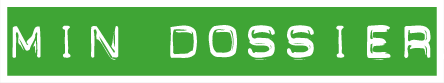 Namn / Name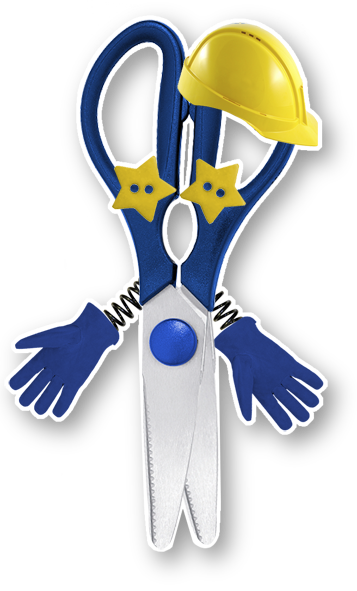 Innehåller t.ex.• skriftliga arbeten, teckningar, ljud- och bildverk,posters som jag har gjort• självbedömning och reflektionkamratbedömningar och lärarbedömningarContains for example• my work samples, recordings, videos, posters• my self-assessments and reflectionspeer assessments and teacher’s assessmentsEuropean Language Portfolio: registered model No. 	2014.R016 Model for primary learners grades 4-6	Awarded to: Finland - University of Tampere, School of Education/National Board of Education.This model conforms to common Principles and Guidelines established by the Council of Europe’s Steering Committee for Education (2000, rev. 2011)Min dossier / My DossierDossiern består av två delar:A    Inlärningsmapp som innehåller all material du använt till inlärning och bedömning. Lärarens bedömningsformulär är avsedd som feedback för arbetet under hela kursen / perioden. Formulären för själv- och kamratvärdering är arbetsspecifika.B    Rapporteringsmapp som samlas vid behov. Rapporteringsmappen är en sammanfattad förevisning över dina språkfärdigheter. Den innehåller endast några färdighetsprover:(a) Välj 1–2 prover som du tycker visar bäst vad du kan i varje enskilt språk.(b) Fyll i innehållsförteckningen på sista sidan.The dossier consists of two parts:A    The learning dossier containing all the material related to language learning and assessment. (The teacher´s assessment sheet is designed for feedback on the work done during one course. The self and peer assessment-sheets are designed for single pieces of work.)B   The reporting dossier, which is collected when needed. It is a concise presentation of your language skills. The reporting dossier presents only some of your language documents:(a) Choose 1- 2 samples of your best portfolio work to document each language.(b) Fill in the contents on the last page.A Inlärningsmapp / Learning DossierMin inlärningsmapp innehåller följande arbeten: / My Learning Dossier contains the following work samples:Självvärderingsformulär (arbetsspecifikt) / Self-assessment sheet (for each work sample)1. Språk / Language2. Arbetets titel / The title of this piece of work3. De bästa sidorna i det här arbetet är... / The best things about this piece of work are…4. I det här arbetet kunde jag uttrycka följande saker väl på ett främmande språk: / For this piece of work, I can express the following things well in the foreign language:5. Datum och underskrift / Date and signatureKamratvärderingsformulär (arbetsspecifikt) / Peer assessment sheet (for each work sample)
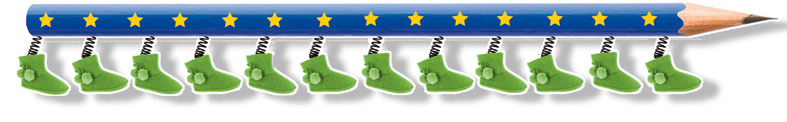 1. Arbetets titel / Utförd av / The title of this piece of work / By2. I det här arbetet tycker jag om följande saker: / I like the following features about this piece of work:3. Du kan uttrycka följande saker väl: / You express the following things well:4. Datum och underskrift / Date and signatureLärarformulär / Teacher´s assessment sheet
1. Elevens namn, språk / The name of the student, language2. Feedback för följande arbeten: / Feedback on the following pieces of work:3. De bra sidorna i dina språkportfolioarbeten: / Strengths of your portfolio tasks:4. Du kan uttrycka följande saker bra: / You express the following well:5. Andra kommentarer: / Further comments:6. Datum och underskrift / Date and signatureB Rapporteringsmapp / Reporting Dossier
Innehåll / Contents
Språk / LanguageDatum och underteckning / Date and signature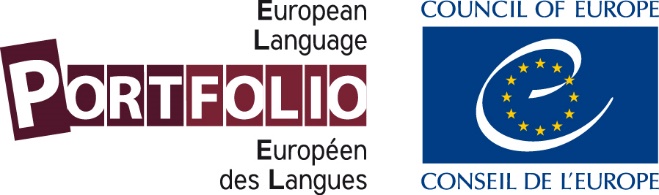 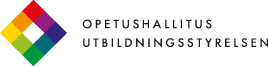 Arbetets titel / The title of this piece of workDatum / Datedd.mm.åååå/dd.mm.yyyy